                   Student Information Release Authorization    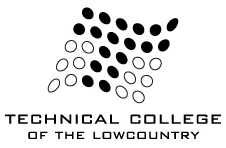 In accordance with the Family Educational Rights and Privacy Act (FERPA) of 1974, the Technical College of the Lowcountry must obtain written consent from a student before releasing any educational or financial information regarding that student to a third party.  Such a written request must be signed and dated by the student, specify the type of information to be released, state the purpose of the release, and identify the party to whom the information may be released.  _______________________________________________________________________________________________Student Name (Print)						Student ID NumberInformation to be Released: (Check all that Apply or Check All of the Above.  If information to be released is not included in the list below, please indicate under Other)___Financial Aid Information 				___Enrollment Status___Veteran’s Benefits Information			___Course Registration Information___Billing Information	___Grades/GPA, academic progress, attendance___In School Deferment Information			___Transcripts							___Placement Test Scores/Testing Information___All of the Above___Other:  _______________________________________________________________________________________I authorize the Technical College of the Lowcountry to release the indicated information to the person/agency specified below:_____________________________________________		___________________________________________Name of Person or Agency					Relation to Student (If Applicable)________________________________________________________________________________________________Street  Address				City				State			ZipPurpose of the Release of Information: (Please State Reason for Release of Information)________________________________________________________________________________________________This release will remain in effect until the requestor cancels it in writing at the Registrars’ office.I wish to release the information as described			I wish to cancel the above release authorizationabove._____________________________________			_______________________________________Student Signature/Date						Student Signature/DateThe Technical College of the Lowcountry is committed to a policy of equal opportunity for all qualified applicants for admissions or employment without regard to race, gender, national origin, age, religion, marital status, veteran status, disability or political affiliation or belief. Student Records Office Use Only.  Receipt Date________________Staff Signature_______________________________ 